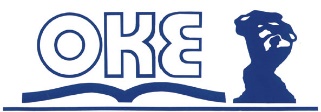 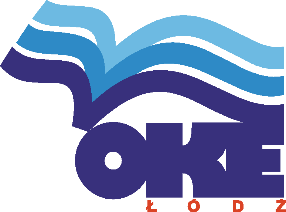 Data: 30 września 2022 r.Godzina rozpoczęcia: 9:00Czas trwania: do 180 minutLiczba punktów do uzyskania: 60Przed rozpoczęciem pracy z arkuszem egzaminacyjnymSprawdź, czy nauczyciel przekazał Ci właściwy arkusz egzaminacyjny, tj. arkusz we właściwej formule, z właściwego przedmiotu na właściwym poziomie.Jeżeli przekazano Ci niewłaściwy arkusz – natychmiast zgłoś to nauczycielowi. Nie rozrywaj banderol.Jeżeli przekazano Ci właściwy arkusz – rozerwij banderole po otrzymaniu takiego polecenia od nauczyciela. Zapoznaj się z instrukcją na stronie 2.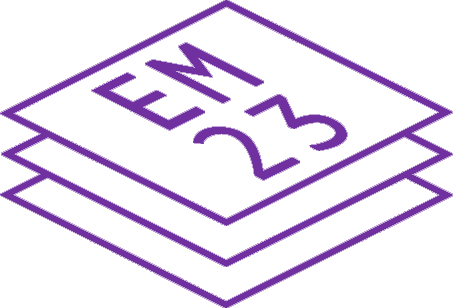 Instrukcja dla zdającegoObok każdego numeru zadania podana jest liczba punktów, którą można uzyskać za jego poprawne rozwiązanie.Odpowiedzi zapisuj na kartkach dołączonych do arkusza, na których zespół nadzorujący wpisał Twój numer PESEL.W razie pomyłki błędny zapis zapunktuj.  Zadanie 1. (0-5)  Usłyszysz dwukrotnie wywiad ze sportowcem. Które zdania są zgodne z treścią nagrania v-vrai, a które nie f-faux?  Napisz numer zdania oraz odpowiednią literę, np. 0.f  Zdania: 1. François Gabart a grandi près de la mer.2. Dans son enfance, François a voyagé en bateau avec sa famille.3. François a pratiqué l’athlétisme pendant ses études supérieures.4. François a fait un stage de formation chez un navigateur célèbre.5. Les parents de François se sont opposés à son choix professionnel.  Zadanie 2. (0-5)  Usłyszysz dwukrotnie pięć wypowiedzi, które łączy temat wody. Do każdej wypowiedzi 1-5 dopasuj odpowiadające jej zdanie A-F.   Uwaga: jedno zdanie zostało podane dodatkowo i nie pasuje do żadnej wypowiedzi.  Napisz numer wypowiedzi i odpowiednią literę, np. 0.A  ZdaniaA. On consomme de l’eau sans le savoir.B. On fait la publicité d’une eau minérale.C. On parle d’une réglementation sur l’eau.D. On critique l’augmentation du prix de l’eau.E. On doit boire plus d’eau quand il fait très chaud.F. On invite à sensibiliser les gens à l’importance de l’eau.  Zadanie 3 (0-5)  Usłyszysz dwukrotnie trzy teksty. Z podanych odpowiedzi wybierz właściwą, zgodną z treścią nagrania.   Napisz numer zadania i odpowiednią literę, np. 0.A   Zadanie 1 do tekstu 1  1. Pour économiser l’électricité, on propose deA. porter des vêtements chauds.B. remplacer le chauffage électrique par un autre.C. changer de fenêtres à la maison  Zadanie 2 do tekstu 2  2. La femme qui parleA. encourage à investir son argent.B. critique les gens qui dépensent trop d’argent.C. donne des conseils pour bien gérer son argent.  Zadania 3-5 do tekstu 3  3. L’homme trouve un logement pour les vacancesA. sur Internet.B. grâce à ses amis.C. dans une agence de voyages.  4. Les hébergements insolitesA. sont peu connus à l’étranger.B. sont situés dans toute la France.C. sont réservés aux personnes riches.  5. La femmeA. veut vendre une offre de séjour à l’homme.B. demande des conseils pour des vacances en famille.C. prépare un questionnaire sur les vacances des Français.  Zadanie 4. (0-4)  Przeczytaj tekst. Dobierz właściwy nagłówek A -F do każdej oznaczonej części tekstu 1-4.  Uwaga: dwa nagłówki zostały podane dodatkowo i nie pasują do żadnej części tekstu.  Napisz numer części tekstu i odpowiednią literę, np. 0.A  NagłówkiA. La peur du chômageB. Le bonheur familial avant toutC. Un désir de bénéfices financiersD. Les deux faces de la globalisationE. La vie de famille moins importanteF. Une étude gigantesque mais incomplète    À quoi rêve la jeunesse mondiale ?  1.  C’est la question posée à 32 000 jeunes dans 25 pays. Une sélection qui paraît représentative mais qui laisse de côté certaines parties du globe : en Afrique ne figurent que le Maroc et l’Afrique du Sud, en Amérique du Sud, le Brésil, et au Moyen-Orient, Israël. En plus, l’enquête réalisée par questionnaire électronique favorise des catégories de population plus riches.  2.   83 % des jeunes Français se disent satisfaits de leur vie. C’est un peu plus que la moyenne européenne. Les Français sont contents de leur temps libre, de leurs amis, de leur santé ou de leurs proches. Quand on leur demande ce qui correspond le plus à une vie réussie, 57 % choisissent la famille, un chiffre identique à celui de toute la communauté européenne.  3.   La jeunesse est très optimiste à l’égard de la mondialisation : 91 % des Chinois considèrent qu’elle est une opportunité pour leur futur, une opinion que partagent les Brésiliens et les Américains. En revanche, un jeune Grec sur deux y voit une menace, de même que 47 % des Français. Ainsi, ce que signifie le bonheur pour certains ne l’est pas du tout pour les autres.  4.   Loin d’être déprimés par la menace du chômage, les jeunes sont certains d’avoir un bon travail dans l’avenir. Le niveau de salaire et les bonus sont les facteurs les plus souvent cités par les jeunes pour qualifier un bon travail : gagner beaucoup d’argent est l’une de leurs priorités. Puis arrive la qualité de l’ambiance au travail.  Zadanie 5. (0-7)  Przeczytaj cztery teksty A-D, które łączy słowo „stres”. Wykonaj zadania 1-7 zgodnie z poleceniami.  Tekst A  On a l’impression que le stress est nécessairement négatif. Cependant, il a aussi un côté positif. Avec le stress, on peut parfois gagner en énergie et en vitalité parce qu’il crée un véritable cocktail d’hormones motivantes. Par conséquent, le stress nous apporte de la « bonne énergie ». Quand nous sommes stressés, nous respirons plus rapidement pour faire entrer plus d’oxygène. Et notre cœur bat plus vite pour pomper plus de sang vers nos muscles. Tout cela permet d’augmenter le désir de canaliser cette force vitale. Le stress peut ainsi nous encourager à sortir de la maison pour faire des choses qui nous font vraiment  Tekst B    Conséquences  Le stress  Court terme  54 % - problèmes de sommeil  40 % - répercussions sur le comportement (nervosité, énervement, ...)  26 % - répercussions sur la vie familiale  Long terme  70 % - problèmes de sommeil  57 % - problèmes psychologiques  Les effets du stress selon les Français  8 Français sur 10 sont convaincus de l’impact du stress sur leur état de santé à long terme    Solutions  Tekst C    Qu’est-ce qui stresse les stressés ?  Trop de travail et la peur du chômage sont des facteurs qui favorisent le stress et la fatigue permanente des travailleurs. Les études sont une source de stress pour les jeunes qui se plaignent de troubles de la mémoire, de fatigue intellectuelle et physique. Pour les parents, une grande source de stress est leurs enfants. Quand ils sont tout petits, comment garder son calme et ne pas stresser entre les maladies, les disputes, les jouets qui trainent partout, les pleurs ? Comment se libérer de l’inquiétude de les voir grandir et devenir enfin adultes ? Bref, on ne peut pas éviter le stress, il fait partie de la vie tout simplement, mais on peut choisir comment le vivre.  Tekst D    Rozmowa na forum internetowym   Camille123  4 avril 2022 à 19:15  Bonjour,  Je voudrais éliminer 100 % du stress de ma vie mais je crois que c’est une mission impossible... Malgré tous mes efforts, le stress influence mon quotidien. Je ne sais plus quoi faire. Quelqu’un pourrait m’aider ?  Réponse 1/3  Belle  4 avril 2022 à 22:18  Souris ! L’acte physique de sourire, même si tu n’es pas heureuse, serait capable de relaxer l’esprit. Et n’oublie pas le chocolat qui est l’un des aliments les plus efficaces pour lutter contre le stress !  Réponse 2/3  DR  4 avril 2022 à 23:15  Tu as une mauvaise journée ? Évite d’allumer la télé sur une chaîne d’infos ou d’écouter la radio, au risque de te stresser encore plus. Tu pourras toujours te tenir au courant de l’actualité quand tu seras plus détendue. Et n’oublie pas le yoga ! Cette pratique aide à revenir sur ce qui est important et à mieux gérer les moments difficiles du quotidien.  Réponse 3/3  Alice  4 avril 2022 à 23:38  Parfois, nous avons simplement besoin de prendre le temps de réfléchir à une question qui nous inquiète. Réserve-toi un moment de la journée dédié à résoudre ton problème, mais sans dépasser les 30 minutes.  Przeczytaj zdania 1-3. Dopasuj do każdego zdania właściwy tekst A-D.  Uwaga: jeden tekst nie pasuje do żadnego zdania.  Napisz numer zdania i odpowiednią literę, np. 0.A1. La plupart des gens qui éprouvent du stress dorment mal.2. Il existe des solutions simples pour réduire le stress.3. Le stress peut nous pousser à agir.  Przeczytaj wiadomość, którą Monika wysłała do swojej koleżanki. Uzupełnij luki 4-7 zgodnie z treścią tekstów A-D, tak aby jak najbardziej precyzyjnie oddać ich sens. Luki należy uzupełnić w języku polskim.  Napisz numer luki oraz odpowiednie uzupełnienie, np. 0. stres.    Droga Zosiu,  Moja nowa praca okazała się bardzo stresująca, ale zamiast koncentrować się na złych stronach stresu, staram się zyskać dzięki niemu ----4. Czytam dużo o stresie, żeby wiedzieć, jak z nim walczyć. W jednym z tekstów piszący ----5 oglądanie dziennika telewizyjnego i słuchanie radia. Po przeczytaniu innego, o zabawnym tytule « Qu’est-ce qui stresse les stressés ? » stwierdziłam, że nie można ----6. Widziałam też dane, z których wynika, że ----7 Francuzów zauważa negatywny wpływ stresu na ich relacje z bliskimi. To smutne. Ale ja do tego nie dopuszczę. Trzymaj za mnie kciuki!  Ściskam  Monika  Zadanie 6. (0-5)  Przeczytaj tekst oraz zadania 1-5. Z podanych odpowiedzi A-D wybierz właściwą, zgodną z treścią tekstu.   Napisz numer zadania i odpowiednią literę, np. 0.A    À l’école  Nous étions trois, à porter des lunettes, ce n’était pas beaucoup. J’appartenais au groupe 6C, et une fois encore, j’étais le plus petit. J’étais né en décembre et mes parents se réjouissaient que j’aie toujours six mois d’avance, ça les flattait, moi, je m’en désolais à chaque rentrée.  Être le plus petit de la classe, ça signifiait : nettoyer le tableau, ranger les craies, regrouper les tapis dans la salle de sport, mettre les ballons de basket sur l’étagère trop haute et, le pire du pire, devoir poser tout seul, assis en tailleur au premier rang sur la photo de classe ; il n’y a aucune limite à ce que nous pouvons supporter quand on est à l’école.  Tout cela pouvait être sans conséquence s’il n’y avait pas eu, dans le groupe 6C, un certain Marquès, une terreur, mon parfait opposé.  Si j’avais quelques mois d’avance dans ma scolarité - au grand bonheur de mes parents -, Marquès avait deux ans de retard et ses parents à lui, ils n’y ont pas prêté complètement attention. Du moment que l’école occupait le fils, qu’il déjeunait à la cantine et ne réapparaissait qu’à la fin de la journée, ils s’en satisfaisaient.  Je portais des lunettes, Marquès avait des yeux de lynx. Je mesurais dix centimètres de moins que les garçons de mon âge, Marquès dix de plus, ce qui créait une différence d’altitude évidente entre lui et moi ; je détestais le basket-ball, Marquès n’avait qu’à lever le bras pour placer le ballon dans le panier ; j’aimais la poésie, lui le sport, non que les deux s’excluent, mais tout de même ; j’aimais observer les sauterelles sur le tronc des arbres, Marquès adorait les capturer pour leur arracher les ailes. Nous avions pourtant deux points en commun, un seul en fait : Elisabeth ! Nous étions amoureux d’elle, et Elisabeth ne faisait pas attention à nous. Malheureusement, au lieu de nous rapprocher, nous sommes devenus rivaux. Elisabeth n’était pas la plus jolie fille de l’école, mais elle était la plus charmante de toutes les filles. Elle avait une façon bien à elle de nouer ses cheveux, ses gestes étaient simples et gracieux et son sourire suffisait à éclairer les plus tristes journées d’automne, quand la pluie tombe sans cesse, quand vos chaussures mouillées font flic floc, ces journées où les réverbères éclairent la nuit sur le chemin de l’école, matin et soir. Mon enfance était là, désolée, dans cette petite ville de province où j’attendais désespérément qu’Elisabeth veuille me regarder, où j’attendais désespérément de grandir.  1. À l’école, le narrateurA. avait plusieurs responsabilités.B. adorait poser pour la photo.C. se sentait apprécié.D. voulait être utile.  2. Marquès qui fréquentait la même écoleA. aimait beaucoup les animaux.B. avait des parents très exigeants.C. était le meilleur ami du narrateur.D. était plus âgé que ses camarades.  3. Entre les deux garçons,A. il y avait de la concurrence.B. il y avait une amitié profonde.C. il n’y avait pas de point commun.D. il y avait une ressemblance physique.  4. Elisabeth, leur copine de classe,A. était la plus belle fille de l’école.B. n’avait pas beaucoup de charme.C. restait indifférente envers le narrateur.D. était amoureuse de deux garçons à la fois.  5. Le narrateur a passé son enfanceA. dans un milieu aimable.B. persuadé de sa supériorité.C. sans se comparer aux autres.D. à souffrir pour diverses raisons.  Zadanie 7. (0-4)  Przeczytaj tekst, z którego usunięto cztery zdania. Uzupełnij każdą lukę 1-4, wybierając właściwe zdanie A-E, tak aby otrzymać spójny i logiczny tekst.  Uwaga: jedno zdanie zostało podane dodatkowo i nie pasuje do żadnej luki.  Napisz numer luki i odpowiednią literę, np. 0.A    Billet de 100 euros  Un conférencier bien connu commence son séminaire. ----1 En s’adressant aux personnes réunies, il demande : « Qui aimerait avoir ce billet ? » Les mains commencent à se lever, alors il dit : « Je vais donner ce billet de 100 euros à l’un d’entre vous mais avant laissez-moi faire quelque chose avec. »  Il froisse alors le billet avec force et il demande : « Est-ce que vous voulez toujours ce billet ? » ----2 « Bon, d’accord, mais que se passera-t-il si je fais cela ? »  Il jette le billet froissé par terre et saute dessus. Il l’écrase autant que possible et le recouvre des poussières du plancher. Ensuite il demande : « Qui veut encore avoir ce billet ? » Évidemment, les mains continuent de se lever !   « Mes amis, vous venez d’apprendre une leçon... Peu importe ce que je fais avec ce billet, vous le voulez toujours. ----3 Alors pensez à vous, à votre vie. Plusieurs fois dans votre vie vous serez rejetés, dépréciés par les gens ou déchirés par les événements. Vous aurez l’impression que vous ne valez pas beaucoup. ----4 La valeur d’une personne ne tient pas à ce qu’elle fait ou ne fait pas.  Ne gardez pas ce message pour vous. Transmettez-le à ceux qui vous entourent, il pourra peut-être, un jour, leur être utile.A. Les mains se lèvent de nouveau.B. Il tient bien haut un billet de 100 euros.C. Il vous offre ce billet sous certaines conditions.D. Vous savez bien que sa valeur n’a pas changé, il vaut toujours 100 euros.E. Mais votre valeur ne changera jamais aux yeux des gens qui vous aiment !  Zadanie 8. (0-3)  Uzupełnij minidialogi 1-3. Wybierz spośród podanych opcji A-C brakującą wypowiedź lub jej fragment.  Napisz numer dialogu i odpowiednią literę, np. 0.A  1. X : Tu vas partir à Paris ?  Y : ----  X : Bon voyage !A. Oui, dans trois jours.B. Oui, depuis un mois.C. Oui, il y a une semaine.  2. X : Bonjour, j’ai besoin d’un antibiotique.  Y : ----  X : Bien sûr, la voilà.A. Je peux voir la recette ?B. C’est votre médicament ?C. Vous avez une ordonnance ?  3. X : Écoute, nous avons gagné au loto !  Y : ----  X : Nous en sommes ravis nous aussi !A. Tant pis !B. Quelle joie !C. Ne vous inquiétez pas !  Zadanie 9. (0-4)  W zadaniach 1-4 spośród podanych opcji wybierz tę, która najlepiej oddaje sens zdania lub jego fragmentu w nawiasie.   Napisz numer zadania i odpowiednią literę, np. 0.A  1. (Ça y est ?) Vous avez fait cet exercice ?A. C’est fini ?B. Ça vous va ?C. C’est possible ?  2. (Il a réussi l’examen d’entrée) à l’école de ballet.A. Il a été reçuB. Il a fini son éducationC. Il était le meilleur élève  3. (J’en ai assez) de voir Jacques chez nous.A. J’ai envieB. Je n’ai pas besoinC. Je ne supporte plus  4. Tu as ton passeport ? Moi, j’ai oublié (mon passeport).A. le sienB. le mienC. le vôtre  Zadanie 10. (0-3)  W zadaniach 1-3 podaj wyraz, który poprawnie uzupełnia luki w obydwu zdaniach. Wymagana jest pełna poprawność gramatyczna i ortograficzna uzupełnianych wyrazów.  Napisz numer zadania i odpowiednie uzupełnienie, np. 0. maison   1. ----  La ---- au pair en France est généralement une étudiante étrangère.  C’est Marie, sa ---- cadette qui est partie en Italie.  2. ----  Jean ne travaille ---- . Il est retraité.  Pour être en forme, tu dois faire ---- de sport.  3. ----  Presque ---- les prénoms féminins polonais finissent par -a.   Je vais en France ---- les ans.  Zadanie 11. (0-3)  Uzupełnij każde zdanie z luką 1-3, tak aby zachować sens zdania wyjściowego. Wymagana jest pełna poprawność gramatyczna i ortograficzna uzupełnianych fragmentów.  Napisz numer luki i odpowiednie uzupełnienie, np. 0. aller à la maison  1. Prends ta veste !  Jacques m’a dit de ----.  2. Maman a préparé ce gâteau pour toi.  Ce gâteau ---- par maman pour toi.  3. Tu dois être à l’heure, c’est la clé du succès.  Il faut que tu ----, c’est la clé du succès  Zadanie 12. (0-12)  Wraz z kolegami z klasy postanowiliście zorganizować turniej gier planszowych. Na szkolnym blogu:  - wyjaśnij, dlaczego zdecydowaliście się zorganizować właśnie taki turniej  - poinformuj, gdzie turniej się odbędzie, i opisz to miejsce  - przedstaw warunki, jakie należy spełnić, żeby wziąć udział w tym turnieju  - napisz, co zapewniacie Wy jako organizatorzy turnieju.  Napisz swoją wypowiedź w języku francuskim.  Rozwiń swoją wypowiedź w każdym z czterech podpunktów, tak aby osoba nieznająca polecenia w języku polskim uzyskała wszystkie wskazane w nim informacje. Pamiętaj, że długość wypowiedzi powinna wynosić od 80 do 130 wyrazów (nie licząc wyrazów podanych na początku wypowiedzi). Oceniane są: umiejętność pełnego przekazania informacji (5 punktów), spójność i logika wypowiedzi (2 punkty), zakres środków językowych (3 punkty) oraz poprawność środków językowych (2 punkty).  Podany początek  Bonjour à tous,  J’ai une grande nouvelle pour vous : mes copains de classe et moi, nous avons décidé d’organiser un concours de jeux de société.JĘZYK FRANCUSKI Poziom podstawowy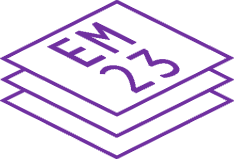 Formuła 2023JĘZYK FRANCUSKI Poziom podstawowyFormuła 2023JĘZYK FRANCUSKI Poziom podstawowyFormuła 2023WYPEŁNIA ZESPÓŁ NADZORUJĄCYWYPEŁNIA ZESPÓŁ NADZORUJĄCYWYPEŁNIA ZESPÓŁ NADZORUJĄCYWYPEŁNIA ZESPÓŁ NADZORUJĄCYWYPEŁNIA ZESPÓŁ NADZORUJĄCYWYPEŁNIA ZESPÓŁ NADZORUJĄCYWYPEŁNIA ZESPÓŁ NADZORUJĄCYWYPEŁNIA ZESPÓŁ NADZORUJĄCYWYPEŁNIA ZESPÓŁ NADZORUJĄCYWYPEŁNIA ZESPÓŁ NADZORUJĄCYWYPEŁNIA ZESPÓŁ NADZORUJĄCYWYPEŁNIA ZESPÓŁ NADZORUJĄCYWYPEŁNIA ZESPÓŁ NADZORUJĄCYWYPEŁNIA ZESPÓŁ NADZORUJĄCYWYPEŁNIA ZESPÓŁ NADZORUJĄCYWYPEŁNIA ZESPÓŁ NADZORUJĄCYWYPEŁNIA ZESPÓŁ NADZORUJĄCY	KOD	PESEL	KOD	PESEL	KOD	PESEL	KOD	PESEL	KOD	PESEL	KOD	PESEL	KOD	PESEL	KOD	PESEL	KOD	PESEL	KOD	PESEL	KOD	PESEL	KOD	PESEL	KOD	PESEL	KOD	PESEL	KOD	PESEL	KOD	PESEL	KOD	PESEL	KOD	PESELEgzamin maturalnyFormuła 2023Formuła 2023JĘZYK FRANCUSKIJĘZYK FRANCUSKIJĘZYK FRANCUSKIPoziom podstawowyPoziom podstawowyPoziom podstawowySymbol arkuszaMJFP-P0-660-2209WYPEŁNIA ZESPÓŁ NADZORUJĄCYUprawnienia zdającego do: